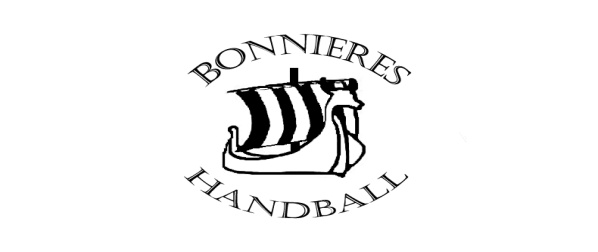 AUTORISATION DES PARENTS OU DU TUTEUR LEGALJe soussigné(e) (nom prénom) :Père, Mère, Tuteur de (nom et prénom de l’enfant) :Demeurant à :AUTORISE :* Mon enfant à participer aux activités organisées par le club de AS BONNIERES   HB ; ainsi qu’aux stages & compétitions organisés par les Comités départementaux,    les Ligues, les clubs nationaux et la Fédération.* Le responsable du club AS BONNIERES HB à prendre, en cas d’ accident,     toutes mesures d’urgence nécessaires, y compris éventuellement l’   hospitalisation.* Le responsable, ou un adhérent, ou un parent accompagnateur du club AS     BONNIERES HB, à transporter mon enfant dans son véhicule personnel   pour un déplacement lors d’une compétition ou d’un entrainement sur un autre site.* Le responsable du club AS BONNIERES HB à filmer ou photographier    mon enfant dans le but d’utiliser ces images pour la formation et la publicité.* Chaque parent aura à laver le jeu de maillots de l’équipe de son enfant au moins          une fois au cours de la saison selon le tableau établi par l’entraineur.* La responsabilité du club AS BONNIERES HB s’arrête à l’horaire de   fin d’entrainement. *Pour des raisons de sécurité et de responsabilité, nous demandons aux parents d’   accompagner leurs enfants jusqu’à l’intérieur du gymnase et d’attendre leur prise              en  charge  par l’entraineur. À la fin de l entrainement, aucun enfants ne sera autorisé à quitter l’enceinte du gymnase sans que le parent ou responsable de l’enfant ne se soit manifesté auprès de l’entraineur.                     .  PROBLEME MEDICAUX A SIGNALER : (ex : allergies médicaments, asthme, …)FAIT A :                              LE                                       SIGNATURE :  